مشروع الرأي 1: تشجيع إنشاء نقاط تبادل الإنترنت (IXP)
كحل طويل الأجل لزيادة التوصيليةإن المنتدى العالمي الخامس لسياسات الاتصالات/تكنولوجيا المعلومات والاتصالات (جنيف، 2013)،إذ يذكّر أ )	أن الفقرة 27، ج) ’1‘ من برنامج عمل تونس تعترف بالمساهمة التي يمكن أن تقدمها نقاط تبادل الإنترنت لخفض تكاليف التوصيل البيني وتوسيع النفاذ إلى الشبكة؛ب)	أن الفقرة 50 من برنامج عمل تونس تدعو إلى إنشاء نقاط تبادل للإنترنت وطنية وإقليمية ودون إقليمية كاستراتيجية لزيادة التوصيلية العالمية بتكلفة معقولة، وبالتالي تيسير النفاذ المحسَّن والمنصف للجميع؛ج)	أن فقرة يقرر (2 من القرار 101 (المراجَع في غوادالاخارا، 2010) تنص على أن يستفيد الاتحاد الدولي للاتصالات على أكمل وجه من الفرص المتاحة لتنمية الاتصالات/تكنولوجيا المعلومات والاتصالات والناشئة عن ن‍مو الخدمات القائمة على بروتوكول الإنترنت طبقاً لأهداف الاتحاد ولنتائج القمة العالمية لمجتمع المعلومات بمرحلتيها في جنيف (2003) وتونس (2005)،وإذ يضع في اعتباره أ )	أن دراسة أجرتها جمعية الإنترنت (ISOC) ومنظمة التعاون والتنمية في الميدان الاقتصادي (OECD) واليونسكو تفيد بأن "هذا البحث يجد علاقة قوية بين تطور عرض النطاق الدولي وسعر النفاذ المحلي إلى الإنترنت"؛ب)	أن تقرير لجنة النطاق العريض المشتركة بين الاتحاد واليونسكو أقر بأن "التطورات القائمة على التكنولوجيا مثل شبكات توزيع المحتوى (CDN) ونقاط تبادل الإنترنت الجديدة (IXP) أنتجت بعض الكفاءات الاقتصادية وأثبتت فائدتها عموماً حيثما كانت البيئة التنظيمية مؤاتية"؛ج)	أن زعماء المنطقة في قمة توصيل الأمريكتين 2012، التزموا بتنمية نقاط تبادل الإنترنت على الصعيد المحلي والوطني والإقليمي لخفض تكاليف النفاذ إلى الإنترنت؛د )	أن نقاط تبادل الإنترنت ونقاط تبادل حركة الاتصالات ي‍مكن أن تؤدي دوراً ذا صلة في نشر البنية التحتية للإنترنت وبلوغ الأهداف العامة الرامية لتحسين الجودة وزيادة توصيلية ومرونة الشبكات وتعزيز المنافسة وخفض تكاليف التوصيلات البينية،يعرب عن الرأي التالي أ )	أن إنشاء نقاط تبادل الإنترنت المحلية والوطنية ودون الإقليمية والإقليمية هو أمر ذو أولوية لمعالجة قضايا التوصيلية وتحسين جودة الخدمة وتخفيض تكاليف التوصيل البيني؛ب)	أن ت‍مكين التوصيل البيني للشبكات الدولية والوطنية والإقليمية من خلال نقاط تبادل الإنترنت ي‍مكن أن يكون وسيلة فعّالة لتحسين توصيلية الإنترنت الدولية وخفض تكاليفها، مع عدم التنظيم إلا في حالة الضرورة لتعزيز المنافسة؛ج)	أن برامج الجهات المانحة وآليات التمويل الإن‍مائي ينبغي أن تأخذ بعين الاعتبار ضرورة تقديم ت‍مويل للمبادرات التي تشجع على تحسين التوصيلية ونقاط تبادل الإنترنت والمحتوى المحلي في البلدان النامية؛د )	أن إنشاء نقاط تبادل الإنترنت يفعّل دورة حميدة: فهذه النقاط إذ تجذب المزيد من مقدمي خدمات الإنترنت تبدأ أيضاً في اجتذاب مقدمي المحتوى المحلي والوطني والدولي، إلى جانب المستخدمين التجاريين والأكادي‍ميين والحكوميين، الأمر الذي يجذب بدوره المزيد من مقدمي خدمات الإنترنت؛ﻫ )	أن قدرات المحتوى المحلي في البلدان النامية ينبغي أن تُستنهض وتُدعم في البيئة المؤاتية التي توفرها نقاط تبادل الإنترنت المحلية/الإقليمية؛و )	أن نقاط تبادل الإنترنت الفعّالة تظهر في كثير من الأحيان حيثما تعتمد الدول الأعضاء إجراءات سياسات تشمل أصحاب المصلحة المتعددين، لأن نقاط تبادل الإنترنت تعتمد على التعاون بين أصحاب المصلحة المعنيين؛ز )	أن التدابير التنظيمية ينبغي ألا تعرقل ترتيبات العبور والتبادل بين النظراء، لإيجاد بيئة ت‍مكينية وتنافسية تُنشأ فيها نقاط تبادل الإنترنت؛ح)	أن تحرير سوق الاتصالات الإلكترونية ي‍مكن أن يؤدي دوراً هاماً في السماح بنشوء سوق تنافسية لدعم إدخال نقاط تبادل الإنترنت والقيام بالتوصيل البيني من خلالها؛ط)	أن زيادة مستوى التوصيل البيني المتأتية من المشاركة في نقاط تبادل الإنترنت تساهم في تعزيز مستوى المرونة في البنية التحتية للشبكة،يدعوالدول الأعضاء وأعضاء القطاعات إلى العمل بطريقة تعاونية من أجل:	تعزيز الشبكات ومواصلة تطويرها وتوسيعها على المستويات الوطنية ودون الإقليمية والإقليمية؛	ت‍مكين ظهور نقاط تبادل الإنترنت من خلال جملة أمور تتضمن تبادل الخبرات التقنية، وتعزيز بيئات سياساتية داعمة، عبر المشاورات المفتوحة بين أصحاب المصلحة المتعددين؛	تعزيز السياسات العامة الرامية إلى السماح لمشغلي شبكة الإنترنت المحليين والإقليميين والدوليين بالتوصيل البيني من خلال نقاط تبادل الإنترنت.___________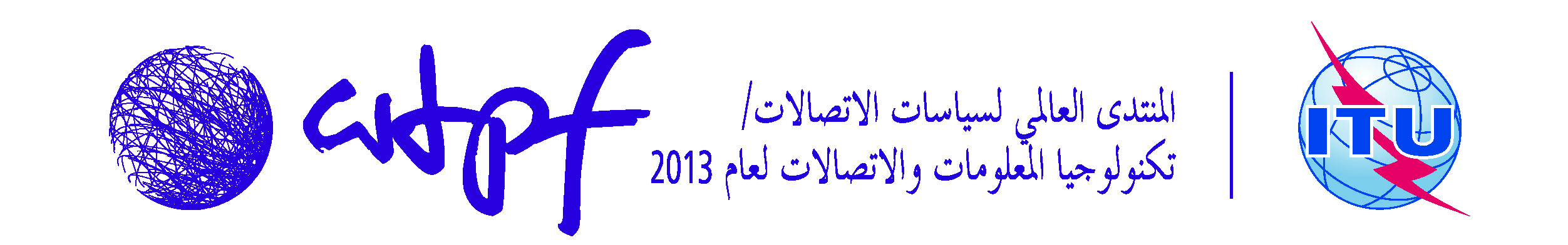 جنيف، 16-14 مايو 2013جنيف، 16-14 مايو 2013الوثيقة WTPF-13/DT/1-A14 مايو 2013الأصل: بالإنكليزية